MODELO DE PROPOSTA DE PROJETO DE PESQUISA 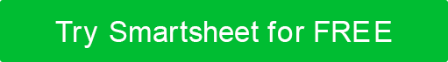 TÓPICO DO PROJETONOMEDATAINTRODUÇÃO   Problema central da pesquisa; Tópico do estudo relacionado ao problema; Métodos de análise; SignificadoPLANO DE FUNDO AND   detalhes do problema DA MEANING; Justificativa; Problemas abordados; Métodos e fontes de pesquisaREVISÃO DE LITERATURA   Cite, Compare, Contraste, Crítica, ConecteDESIGN DE PESQUISA AND MÉTODOS   Operações de pesquisa e argumento da metodologia de interpretação de resultados; Obstáculos em potencialSUPOSIÇÕES PRELIMINARES AND CONSEQUÊNCIAS    CONCLUSÃO    Por que vale a pena pesquisar o problema; Por que esta pesquisa é única; Como a pesquisa deve avançar os conhecimentos existentesReferências a CITAÇÕES   ; Bibliografia
DISCLAIMERTodos os artigos, modelos ou informações fornecidos pelo Smartsheet no site são apenas para referência. Embora nos esforcemos para manter as informações atualizadas e corretas, não fazemos representações ou garantias de qualquer tipo, expressas ou implícitos, sobre a completude, precisão, confiabilidade, adequação ou disponibilidade em relação ao site ou às informações, artigos, modelos ou gráficos relacionados contidos no site. Qualquer dependência que você deposita em tais informações está, portanto, estritamente em seu próprio risco.